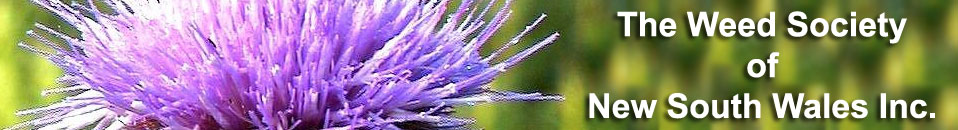 The Stephenson Award‘For outstanding contribution to planning and coordinating weed management programs in NSW’Nominee detailsName: ______________________________________________________________________________________Position: _____________________________________________________________________________Organisation: __________________________________________________________________________Postal Address: ________________________________________________________________________Phone: _______________________________________ : _________________________________Email: ________________________________________ Fax: ___________________________________Nominated by:(Please note, this person may be contacted during the judging process).Name: ______________________________________________________________________________________Position: _____________________________________________________________________________Organisation: _________________________________________________________________________Postal Address: ________________________________________________________________________Phone: ________________________________________ : _______________________________Email: _________________________________________ Fax: __________________________________Nomination DetailsPlease answer the following questions to assist in the judging process (point form is acceptable). Nominations close 30 June 2021.What does the nominee’s current role involve?________________________________________________________________________________________________________________________________________________________________________________________________________________________________________________________________________________________________________________________________________________________________________________________________________________________________________________________________________________________________________________________________________________________________________How long has the nominee been involved in weed management? ____________________________________________________________________________________________Please provide an example of how the nominee practices integrated weed management.  For example strategic planning, integration of techniques, use of evaluation programs, reporting systems, community engagement tools and/or record management systems.________________________________________________________________________________________________________________________________________________________________________________________________________________________________________________________________________________________________________________________________________________________________________________What committees, projects and/or partnerships is the nominee involved in and what role do they play?____________________________________________________________________________________________________________________________________________________________________________________________________________________________________________________________________________________________________________________________________________________________________________________________________________________________________________________________________________What outcomes in weed management has the nominee achieved either individually or as a result of the committees; projects and/or partnerships listed in Question 4?Recent significant contribution between 2019-2021: ________________________________________________________________________________________________________________________________________________________________________________________________________________________________________________________________________________________________________________________________________________________________________________Previous significant contribution prior to 2019: ________________________________________________________________________________________________________________________________________________________________________________________________________________________________________________________________________________________________________________________________________________________________________________Please list the relevant training or professional development activities undertaken by the nominee and how the nominee has used this in their role.____________________________________________________________________________________________________________________________________________________________________________________________________________________________________________________________________________________________________________________________________________________________________________________________________________________________________________________________________________Please provide any other relevant information.________________________________________________________________________________________________________________________________________________________________________________________________________________________________________________________________________________________________________________________________________________________________________________________________________________________________________________________________________________________________________________________________________________________________________Send completed nominations by close of business 30 June 2021  to:Weed Awards Weed Society of New South Wales PO Box 6Muswellbrook NSW 2333orEmail: secretary@nswweedsoc.org.au The NSW Buerckner & Stephenson Local Government Weed Professional Awards are proudly supported by: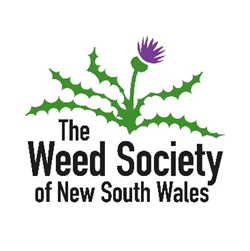 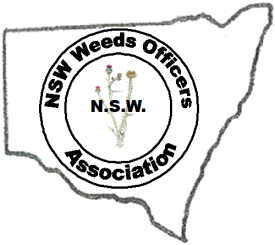 